TÜNDÉRVIRÁG ÓVODA HÁZIREND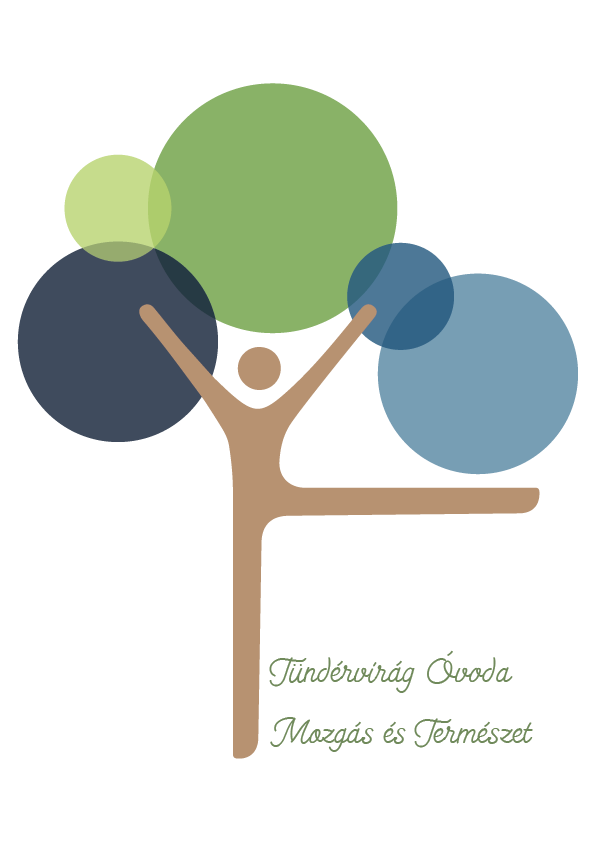 Tartalomjegyzék 1. Jogszabályi és intézményiháttér............................................................................................ 3 2. Bevezetés .……...................................................................................................................... 4 3. Általános információk az óvodáról……................................................................................. 5 4. Óvodai felvétel eljárási rendje………………........................................................................ 8 5. Adatvédelem ……................................................................................................................ 106. A távolmaradás, hiányzás igazolása …………………………………………..…….…..... 11 7.  Az óvodába érkezés és távozás előírásai.............................................................................. 11 8. A gyermekek jogai és kötelességei ………………………………...................................... 12 9.  Az óvoda védő, óvó előírásai................................................................................................ 13 10. Egészségvédelmi szabályok................................................................................................ 15 11. Teendők gyermekbaleset esetén.......................................................................................... 15 12. A gyermekek otthonról behozott tárgyainak, játékainak szabályozása.................................. 16 13. Külső programokon való részvétel ............................................................................................. 17 14. Étkezés, térítési díj fizetés................................................................................................... 17 15. A szülő joga és kötelessége................................................................................................. 1816. A család és az óvoda közös nevelési elveinek kialakítása ...................................................... 19 17. A beiskolázás rendje.................................................................................................................... 21 18. Jutalmazó és fegyelmező intézkedések ..................................................................................... 21 19. Pedagógiai munka az óvodában, tájékoztatási kötelezettség....................................................22  20. Reklámokra vonatkozó szabályok...................................................................................... 23 21. Kapurend............................................................................................................................ 23 22. Az óvoda helyiségeinek használati rendje .......................................................................... 23 23. Rendkívüli események........................................................................................................ 24 24.Tájékoztatás az óvoda szabályzatairól ....................................................................................... 24 25. Házirend nyilvánossága, megismerése ..................................................................................... 2426. Szülők tájékoztatása .................................................................................................................... 24Záró rendelkezések………… .................................................................................................. 251.Jogszabályi és Intézményi háttéra 2011. évi CXC törvény a nemzeti köznevelésről, A nevelési-oktatási intézmények működéséről és a köznevelési intézmények névhasználatáról szóló 20/2012. (VIII.31.) Emmi rendelet, 1997. évi XXXI. törvény a Gyerekek védelméről 431/2020. (IX.18.) Korm. rendelet, a foglalkoztatottak és gyermekek testhőmérsékletének méréséről. Emberi Erőforrások Minisztériuma által kiadott intézkedési terv (3.verzió) a 2020/2021 tanévre a köznevelési intézmények részére. új rendelkezés a tankötelezettség megkezdése alóli felmentésről Az intézmény Alapító okirataAz intézmény Szerevezeti és Működési SzabályzataAz intézmény pedagógiai programja A Tündérvirág óvoda házirendje a köznevelési törvény Nkt. 25.§ (4) bekezdés, valamint a 20/2012. (VIII.31.) EMMI rendelet 5.§ (1) alapján készült.Kedves Szülők!Szeretettel üdvözöljük Önöket a óvodánkban! Köszönjük a bizalmat, hogy gyermekeik nevelését-oktatását a mi intézményünkre bízták, minden tudásunkkal és szeretetünkkel azon leszünk, hogy erre a szülői bizalomra rászolgáljunk. Az óvodánk a gyermekeknek derűs, nyugodt légkört biztosít, személyre szabottan fejlesztve kompetenciájukat, személyiségüket, az iskolai potenciális tanulási zavarok megelőzése érdekében a speciális mozgásfejlesztést hívva segítségül. A gyermekeket arra neveljük, hogy tanulják meg tisztelni a felnőtteket, szeressék és fogadják el társaik egyéniségét, másságát, segítsék egymást, és mindenkiben fedezzék fel a jót. A családi nevelést segítve, szeretetteljes légkörben, jó példával szeretnénk sok mozgással a magyar hagyományokkal való ismerkedéssel az egészséges életmódot, a környezetvételemet és az erkölcsi normákat közvetíteni a gyermekek részére.Kérjük, hogy az alábbiakban megfogalmazott Házirendet figyelmesen olvassák végig, és a gyermekeik érdekében törekedjenek a benne foglaltak betartására, hogy az elkövetkezendő években zavartalan legyen az együttműködésünk.Köszönjük!2.BevezetésA házirend céljaBiztosítsa az óvoda törvényes működését.A nevelés-oktatás zavartalam megvalósítását.A gyermekek közösségi életének megszervezését. A gyermeki jogok és kötelezettségek gyakorlásának a módját.A gyermekek óvodai életrendjének megszervezését és az ezzel kapcsolatos rendelkezéseket.Az óvodai munkarendet, a foglalkozások rendjét. Az óvoda és helyiségeinek, berendezései tárgyainak, eszközeinek és az óvodához tartózó területek használatának a rendjét.A házirend személyi hatályaAz intézményben munkaviszonyban lévő személyekre, munkatársakra.Az óvodai ellátásban részesülő gyerekekre, illetve szüleikre.A házirend időbeli hatályaA gyermekek intézménybe való beíratásákor kezdődik és az intézményi gyermeki jogviszony megszűnéséig tart.Kiterjed a teljes nevelési évre és a szünetek alatt is tart.A házirend területi hatályaA házirendbe foglalt magatartási, viselkedési szabályok az óvoda teljes  területén és az esetenként szervezett külsős programok alkalmával is érvényesek.A házirend hatályba lépésére vonatkozó szabályokA Tündérvirág Óvoda működési engelyének hatályba lépésének a napjától érvényes.A házirendet az óvoda vezetője készíti el és a nevelőtestület fogadja el.A házirendet annak módosításakor a szülőkkel meg kell ismertetni.A házirend megszegéseA házirendben foglaltak mindenkire, aki az óvodával kapcsolatban áll kötelező érvényű, ennek megszegése ugyanolyan jogkövetkezményekkel jár, mint a jogszabályok megsértése.3.Általános információk az óvodárólÓvoda székhelye :		1039 Budapest, Pais Dezső u. 2.Óvodavezető:			Gyurkó ZsuzsannaFogadó óra:			Előre egyeztetett időpontbanOM azonosító:		203546Óvoda e-mail címe:		tunderovi21@gmail.comÓvoda telefonszáma:             +36 70 543 1 321Óvoda fenntartója:		Édes Gyermekem Nonprofit Kft.Fenntartó elérhetősége: 	1034 Budapest, Bécs út 130.1./2.Fenntartó e-mail:		bossanyi.timea@gmail.com	Fenntartó telefonszám:	+36706307240Az óvoda specializációja:  	mozgásfejlesztés és környezetvédelem, természetvédelem, 				fenntarthatóságSegítő szakemberek:		Logopédus				PszichológusGyógypedagógusMozgásterapeutaFogadó óra:			Előre egyeztetett időpontbanÓvoda gyermekvédelmi felelőse: óvodavezetőGyermekjogi képviselő: Varga Beáta Elérhetősége: e-mail: beata.varga@ijb.emmi.gov.hu   telefon: +36 20 4899 627Óvoda napi nyitva tartásaÓvodai nevelési év szeptember 01-tőlkövetkező év  augusztus 31-ig tart.Óvodánk hétfőtől péntekig 7:30-17:00-ig tart nyitva,  alapszolgáltatásként 8:00-16:00  óráig.Nyári zárás 4 hét karbantartás, festés, takarítás stb. A szülőket február 15-ig tájékoztatjuk a zárás pontos dátumáról.Téli zárás decemberben, ez egybeesik az iskolai téli szünet időpontjával. A szülőket erről az első szülői értekezleten tájékoztatjuk.Állami ünnepeket természetesen az óvodában is megtartjuk.Nevelés nélküli munkanapok a nevelési év folyamán maximum 5 nap, melyről a szülőket minimum 7 nappal előtte tájékoztatjuk írásos formában.Kérjük, hogy a minőségi nevelés és oktatás érdekében és a foglalkozások zavartalan megtartása érdekében, 9:00 óráig érkezzenek meg az óvodába. A későn érkező szülők és a gyerekek a folyosón várják meg a foglalkozások befejezését. Ezek a rendelkezések a gyermekek érdekeit szolgálják, hogy az óvodai tevékenységek zavarása nélkül érkezhessenek meg, vehessenek részt a nap eseményeiben. A foglalkozások idején (9.00 –tól 11.00 óráig), illetve pihenőidőben (13.00-tól 15.00-ig) kérjük a kedves szülőket, ne zavarják az óvodásokat. A gyermek az óvodai nyitva tartás teljes idején óvodapedagógus felügyelete alatt áll. A nyitva tartás végéig köteles a szülő gyermeke hazaviteléről gondoskodni. Ha a gyermek 17.00 órai zárás után az óvodában marad, úgy az ügyeletes óvodapedagógus köteles a gyermek felügyeletét biztosítani mindaddig, amíg a szülők nem jönnek.Napirend/ Étkezések időpontjaiAz intézmény napi négyszeri étkezést biztosít (reggeli, tízórai, ebéd, uzsonna), az ebédet gyermekétkeztetés biztosítja, a többit saját erőből oldja meg az óvoda. Az ételmintát 72 órán át megőrizzük kivétel a kirándulások alkalmával kiegészítő tízórai, az egész csoport számára vitamin pótlására szolgáló plusz gyümölcs, zöldség. Étkezések alakalmával szigorúan betartjuk az előírásokat, a konyha minőségi folyamatait rendszeresen ellenőrizik a konyhabiztonsági szakemberek. A születésnapi tortát, süteményt a csoport dajkájának vagy óvónőjének kérjük átadni, 1 napnál nem régebbi, illetve bizonylattal együtt. Amennyiben nem kapjuk meg a számlát, sajnos nem áll módunkban a süteményt átvenni.Reggeli:	7:30-9:00 óra (folyamatos) Tízórai:	10.00 óraEbéd:		 12:00-12:30 óra Uzsonna:	15:00 óraAz óvodásainkat az étkezés során az étel megbecsülésére neveljük. Azon vagyunk, hogy a gyermekeket változatosan étkeztessük, minél több ízzel ismertessük meg. Diétás étkezést csak a rendeletben / 37/2014 EMMI 223 rendeletben /leírt szakorvosok által kiadott igazolás alapján tudunk biztosítani:endokrinológia és anyagcsere-betegségek szakképesítéssel rendelkező˝ szakorvos, gasztroenterológia alap szakképesítéssel rendelkező˝ szakorvos, diabetológiai szakorvos,  allergológia és klinikai immunológia szakképesítéssel rendelkező˝ szakorvos; az ÁNTSZ és a NÉBIH is szigorúan ellenőrzi az orvosi igazolásokat. Konkrét programok módosíthatják az óvodai étkezések időpontját. Étkezni csak a csoportszobában lehet! Az óvoda többi helyiségében tilos!Különórák rendje: Az óvodában a foglalkozások jelentős részét délutáni időpontban szervezzük a Pedagógiai Program elvei és szellemisége alapján, valamint a szülők igényét figyelembe véve. Óvodánkba külsős foglalkozás vezetők is érkeznek. A gyermekek felügyelete ez idő alatt a foglalkozást nyújtó feladata.4. Az óvodai felvételi eljárás rendjeAbban a naptári évben, amelyben a gyermek augusztus 31-ig betölti 3. életévét napi 4 órában kötelező részt vennie az óvodai nevelésben. Szabad férőhely esetében azok a gyermekek, akik a jogviszony megkezdésére kapott naptári naptól számított hat hónapon belül töltik be a 3. életévüket jogosultak részt venni az óvodai nevelésben. (Nkt.8.) 2.bek.A nevelési-oktatási intézmények működéséről és köznevelési intézmények névhasználatáról szóló 20/2012 (VIII.31.) EMMI rendelet (továbbiakban EMMI) 20.§ alapján és a fenntartó által maghatározott módon történik.Óvodai nevelés a gyermek hároméves korában kezdődik, és addig az időpontig tart, ameddig a gyermek a tankötelezettség teljesítését meg nem kezdi./Nkt.5§ (1).bekezdés a) pont/Minden gyermek óvodai felvétel kérelme teljesíthető a szabad férőhelyek függvényében (egészséges, a szülő az étkezési térítési díjat és költség hozzájárulást a fenntartónak befizette).A szülő – tárgyév május 25. napjáig benyújtott – kérelme alapján a gyermek jogos érdekét szem előtt tartva, annak az évnek az augusztus 31. napjáig, amelyben a gyermek a negyedik életévét betölti, a Kormány rendeletében kijelölt szerv  felmentheti az óvodai foglalkozáson való részvétel alól, ha a gyermek családi körülményei, sajátos helyzete indokolja.A beiratkozás időpontjára minden év április 20 és május 20 között kerül sor. A fenntartó határozza meg a pontos dátumot, amelyet legalább 30 nappal előtte nyilvánosságra hoz. /20/2012. (VIII. 31.) EMMI rendelet 20. § (1) bekezdés/A gyermek megkezdheti az óvodába járást amennyiben a gyermek adott nappal megbízhatóan szobatiszta, amikor a gyermek egészséges; ehhez a házi gyermekorvostól kapott igazolást szükséges benyújtani.Az óvodába történő jelentkezés lehetőség szerint a gyermek és a szülő személyes megjelenésével történik.A beiratkozás során az alábbi dokumentumok fénymásolatát szükséges leadni, illetve bemutatni / 20/2012. (VIII. 31.) EMMI rendelet 20. §.(1) bekezdés/ : a gyermek  nevére kiállított személyi azonosító,  születési anyakönyvi kivonata,  lakcímet igazoló hatósági igazolványa,  TAJ-kártya, oltási könyv,  nem magyar állampolgár esetén a tartózkodási engedély. A szülők személyi azonosságát igazoló alábbi dokumentumokat kell bemutatni: a szülők nevére kiállított  személyi azonosító igazolványa  lakcímet igazoló hatósági igazolványa Az óvoda által emailben megküldött dokumentumok kitöltve: az óvodai jelentkezési lap,  nyilatkozat arról, hogy mindkét szülő hozzájárul a gyermek beíratásához,  nyilatkozatok (első óvodájáról, óvoda igénybevételéről, óvodai fejlesztő foglalkozáson való részvételről, óvodán kívüli programokon való részvételről, fotózásról, adatvédelmi tájékoztatót stb.)Túljelentkezés.Az óvodai felvételről felvételi bizottság dönt, melyet az óvoda fenntartója vagy megbízottja szervez. A felvételi bizottság az alábbi szempontok szerint hozza meg döntését: -elsőbbséget élveznek az alább megadott sorrendben a következő gyermekek  az óvodakötelesek  akinek a testvére már az óvodánkba jár  a többi gyermek esetében a születési sorrend, azaz akik hamarabb töltik be a harmadik életévüket.Mentesítés kérése tankötelezettség alól A gyermek abban az évben, amelynek augusztus 31. napjáig a hatodik életévét betölti, tankötelessé válik. A tankötelezettség teljesítése a tanév első tanítási napján kezdődik.A szülő kérelmére a felmentést engedélyező szerv döntése alapján a gyermek további egy nevelési évig óvodai nevelésben vehet részt. A szülő kérelmét az iskolakezdés évében január 18-áig nyújthatja be a felmentést engedélyező szervhez (Oktatási Hivatal).Ha a szakértői bizottság a szülői kérelem benyújtására nyitva álló határidő előtt a gyermek további egy nevelési évig óvodai nevelésben történő részvételét javasolja, a szülői kérelem benyújtására nincs szükség. Ha a gyermek az iskolába lépéshez szükséges fejlettséget korábban eléri, a felmentést engedélyező szerv a szülő kérelmére engedélyezheti, hogy a gyermek hatéves kora előtt megkezdje tankötelezettségének teljesítését. A tankötelezettség megkezdésének feltétele, hogy a gyermek értelmi, lelki, szociális és testi fejlettségének állapota elérje az iskolába lépéshez szükséges szintet.  Az óvodai elhelyezés megszűnéseA gyermek óvodai jogviszonyának megszűnéséről az óvodaírásban értesíti a gyermek állandó lakóhelye, ennek hiányában tartózkodási helye szerint illetékes települési önkormányzat jegyzőjét. Óvodai jogviszony megszűnésének okai lehetneka gyermeket másik óvoda átvette, az átvétel napján (másik intézménybe történő átírás az óvodaváltoztatáshoz szükséges igazolással történik)  a felmentést engedélyező szerv a szülő kérelmére engedélyt adott a gyermek óvodából történő kimaradására  a gyermeket felvették az iskolába, a nevelési év utolsó napján  az óvodába járási kötelezettségét külföldön teljesítő gyermek eléri a tanköteles kortírásbeli felszólítás (30 nap) után, ha az óvodai oktatást kiegészítő szolgáltatási díj befizetése elmarad,  ha a szülő bejelenti, hogy gyermeke kimarad,  ha fizetési hátralék miatt az óvodavezető szűnteti meg, 5. AdatvédelemAz óvoda intézményvezetője továbbíthatja az illetékes szerveknek a gyermekek, illetve a felnőttek adatait. Az óvodai dolgozói nem adhatják ki a szülőknek más gyermek és felnőtt adatait. A közoktatási törvényben meghatározott adatokat kell nyilvántartani az intézményben: A gyermek nevét, születési idejét, helyét, állampolgárságát, állandó és ideiglenes lakcímét, TAJ számát, szülők nevét, telefonszámát, a gyermek fejlődésével kapcsolatos adatait, a gyermekbalesetekre vonatkozó adatokat, a gyermekvédelmi nyilvántartás adatait. Az adatok továbbíthatók a  fenntartó, pedagógiai szakszolgálat, iskolaköteles gyermek esetében az iskola, a bíróság, rendőrség, ügyészség, államigazgatási szerv, nemzetbiztonsági szolgálat felé.6. A távolmaradás, hiányzás igazolása Ha a gyermek az óvodai foglalkozásról távol marad, mulasztását igazolnia kell. A mulasztást igazoltnak tekintjük, ha a szülő az öt napot meghaladó hiányzásról előzetesen írásbeli kérelmet nyújtott be az intézményvezető felé, és a távolmaradásra engedélyt kapott,  betegség esetén minden esetben orvosi igazolással jöhet újra óvodába a gyermek, az orvosi igazolásnak tartalmaznia kell a távollét pontos időtartamát Ha a pedagógus megítélése szerint a gyermek beteg,gondoskodunk elkülönítéséről, és a lehető legrövidebb időn belül értesítjük a gyermek szüleit. A szülő köteles mielőbb megérkezni gyermekéért, és őt orvoshoz vinni. Beteg, gyógyszert szedő, még lábadozó gyermeket az óvodába nem vehetünk be. Fertőző betegség esetén a szülőknek bejelentési kötelezettsége van az óvodavezetőnek.Ha a gyermek távolmaradását a szülő nem igazolja, a mulasztás igazolatlan. Ha az óvodaköteles gyermek az óvodai nevelésben 5 napnál többet mulaszt igazolatlanul, az intézményvezető értesíti a gyermek tényleges tartózkodási helye szerint illetékes gyámhatóságot és a gyermekjóléti szolgálatot. Ha a gyermek az Nkt. 8. § (2) bekezdése alapján vesz részt az óvodai nevelésben, és az igazolatlan mulasztása egy nevelési évben eléri a tizenegy nevelési napot, a mulasztásról tájékoztatjuk az általános szabálysértési hatóságot. 7. Az óvodába érkezés és távozás előírásaiA gyermeket óvodába érkezésekor a szülő minden esetben személyesen kíséri be és adja át az óvodapedagógusnak. Csak az így átadott gyermekért tudunk felelősséget vállalni. Az óvodából a szülői - gondviselői nyilatkozatban nem szereplő személynek csak eseti nyilatkozat alapján adható ki a gyermek. A gyermek udvarról történő elvitelét a szülő minden esetben jelezze az óvodapedagógusnak! A gyermek napközbeni elvitele a pedagógussal való előzetes egyeztetés alapján történhet. A szülők tartsák tiszteletben a csoport napirendjét és lehetőleg az óvodai élet megzavarása nélkül hozzák, vigyék gyermeküket. Gyermeket 14 év feletti testvére, csak a szülő írásbeli kérelmére viheti el az óvodából. Az óvodába érkezés folyamatos, a rendszeres fejlesztéshez a tevékenységekben való részvétel miatt a beérkezés időpontja legkésőbb 9:00 óra. Ezután történik a folyosók fertőtlenítése, takarítása. Esetenkénti későbbi érkezésre (orvosi kontroll, egyéni fejlesztés, terápia) és a korábbi távozásra is van lehetőség, az óvodapedagógussal történő előzetes egyeztetés után, de a csoport napirendjét megzavarni ebben az estben sem lehet. A válófélben lévő szülők esetében a gyermek elvitelét csak bírósági végzés bemutatása után korlátozhatja valamelyik szülő a másik rovására. Azokon a rendezvényeken, melyeken a szülők is hivatalosak, a szülő köteles a gyermeke biztonságáról gondoskodni, és az óvoda szabályait betartani8. Gyermekek az óvodában  A gyermekek jogai A gyermeknek joga, hogy a nevelési-oktatási intézményben biztonságos, egészséges környezetben a védő-óvó előírásoknak betartásával, adottságainak, képességeinek megfelelően nevelésben részesüljön, óvodai életrendjét a szabadidő, pihenőidő, testmozgás, étkezés biztosításával alakítsák ki.  Nemzeti, etnikai, vallási hovatartozását, családi élethez való jogát tiszteletben kell tartani. Alapvető joga, hogy személyiségét, emberi méltóságát tiszteletben tartsák, adottságainak, sajátos nevelési igényének, különleges bánásmódnak megfelelő megkülönböztetett ellátásban, szakember közreműködésének igénybevételével integrált nevelésben részesüljön.  Joga van az egyenlő bánásmódhoz, a védelemhez a fizikai és lelki erőszakkal szemben. Az egészséges fejlődésük érdekében a gyermekeknek joga van a friss levegőn való tartózkodáshoz, az évszakok adta lehetőségeknek megfelelően. A gyermekeknek joga van a természetes környezetben tapasztalatokat, ismereteket szerezni, séták kirándulások alkalmával, melyek minden esetben az óvodavezető és a szülők beleegyezésével, szükség szerint szülői kísérettel történnek. A gyermek kötelessége Hogy óvja saját és társai testi épségét, egészségét, a szülő hozzájárulása esetén részt vegyen egészségügyi szűrővizsgálatokon. Tiszteljék pedagógusukat, dajkájukat és az óvoda többi dolgozóját. Ennek feltétele, hogy a szülők is együttműködjenek a tiszteletadás képességének kialakításában. Betartsák a csoportban és az óvoda egészében kialakított szokásokat, szabályokat, melyek a közösségi nevelés és a biztonságérzet kialakulásának elengedhetetlen feltételei9. Az óvoda védő, óvó előírásai Gondoskodik a rábízott gyermekek felügyeletéről, a nevelés egészséges és biztonságos feltételeinek megteremtéséről, a gyermekbaleseteket előidéző okok feltárásáról és megszüntetéséről, a gyermekek rendszeres egészségügyi vizsgálatának megszervezéséről.Az óvoda épületében  Az épület folyosóin kulturált közlekedésre neveljük a gyermekeket. Ezt kérjük a szülőktől is.  A gyermek a csoportszobát csak az óvodapedagógus engedélyével hagyhatja el, még abban az esetben is, ha a szülő vagy hozzátartozó megérkezett a gyermekért.  A csoportszobákban a zavartalan, nyugodt, balesetmentes játék feltételeinek megteremtése érdekében az asztalok között nem szabad futkározni, kergetőzni.  A tevékenységekhez szükséges eszközöket a gyermekeknek rendeltetésszerűen kell használni. Különösen fontos a vizuális eszközökkel kapcsolatos szokások betartása (pl. olló, ceruzák, ragasztó…). Óvoda udvaránA gyermekek nagymozgásos játéka (labdázás, fogócska…) nem zavarhatja más gyermekcsoportok kialakult, elmélyült játékát.  A szülő az udvari élethez az évszaknak és időjárásnak megfelelő, a gyermek szabad mozgását nem akadályozó ruházatot kell, hogy biztosítson.  A rajzolás, mintázás, kézimunka tere az erre a célra kijelölt udvari asztal. Az eszközöket a gyermekek kizárólag ülve, rendeltetésszerűen használhatják. Aszfaltkrétával csak a kijelölt helyen rajzolnak. Az ügyességi játékokat (ugróiskola, ugrókötél, gumiszalag…) a futótértől félreeső, az óvodapedagógus által kijelölt helyen játszhatják.  A mászóka alatt – használat közben – a másik gyermeknek áthaladni, átfutni nem szabad. A hintát kizárólag felnőtt felügyelete mellett szabad használni.  A csúszdák csúszó felületén visszafelé haladni nem szabad, balesetveszélyes. A következő gyermek akkor kezdheti meg a csúszást, ha az előtte lévő már lecsúszott.A kertészkedéskor használható eszközöket (lapát, gereblye, seprű, locsoló…) a gyermekek csak felnőtt felügyelete mellett használhatják. Óvodai ünnepélyek alkalmával az óvodapedagógusok utasításai az irányadók, kérjük a szülőket ehhez alkalmazkodni. Kérjük a szülőket a szabályok közös foganatosítására és betartására! A szülők az óvodapedagógust a munkája közben hosszabb időre ne vonják el a csoporttól, mert zavarja a nevelés folyamatát. Az óvó-védőintézkedéseket, a gyermekek egészségének és testi épségének védelmére vonatkozó előírásokat, életkoruknak megfelelően a foglalkozásokkal együtt járó veszélyforrásokat, a tilos és az elvárható magatartásformát az első, óvodában töltött naptól kezdve folyamatosan ismertetjük. Az óvoda udvara nem közterület, nem játszótér, ezért külső használók nem vehetik igénybe a játékeszközöket és az udvart. Óvodásaink is a szülő megérkezéséig használhatják a játékokat. Elkérjük a szülők munkahelyi és lakáscímét, valamint telefonszámát, annak változásait szíveskedjenek azonnal bejelenteni az óvoda vezetőjének, vagy a csoportos óvónőnek, hogy baleset, vagy betegség esetén azonnal értesíteni tudjuk Önöket.10. Egészségvédelmi szabályok Csoportszobában szülő csak cipőcsere vagy lábzsák felhúzása után, az engedélyezett napon tartózkodhat (nyílt napok, ünnepélyek stb.) Az óvodában csak teljesen egészséges gyermek tartózkodhat! Beteg, náthás, köhögő, gyógyszert, láz- és köhögéscsillapítót szedő, még lábadozó gyermek bevétele a gyermek kielégítő, mielőbbi gyógyulása és a többi gyermek egészségének megőrzése érdekében tilos. Ilyen esetben az óvodapedagógus kötelessége a gyermek átvételének megtagadása. Az óvodapedagógusoknak nem szabad otthonról behozott gyógyszert beadniuk a gyermeknek a nap folyamán. Kivétel ez alól az allergia, bizonyos krónikus betegségek, amikor az azonnali gyógyszerezés elengedhetetlen (pl. krupp, asztma…), illetve az óvodában jelentkező magas láz csillapítására szolgáló készítmény melyet a szülővel előzetesen egyeztetünk. A szülő köteles bejelenteni az óvodapedagógusnak azokat, a gyermek egészségi állapotával kapcsolatos információkat, amelyek adott esetben azonnali beavatkozást igényelhetnek (pl. epilepszia, asztma, krupp, allergia, vérzékenység, cukorbetegség…). Az ehhez szükséges gyógyszereket és a tennivalókkal kapcsolatos leírást köteles biztosítani a gyermek részére a teljes óvodai ellátás időtartamában. Az óvodának át kell adni egy olyan személy telefonszámát, aki az adott esetben a leghamarabb a helyszínre érkezik a gyermekért. Beiskolázás előtti szűrővizsgálat (szemészet, hallás stb.) a nagycsoportos gyermekeknél. A vizsgálatok előtt, és a vizsgálatok eredményéről kérjük, tájékoztassák az óvónőket.. Óvodapedagógusok félévente mérik a gyerekek testi fejlődését. A kötelező védőoltásokról az igazolás-másolatát kérjük leadni az óvodapedagógusoknakAz óvoda teljes területén, az óvoda kapujában, az udvaron, az óvoda 50m-es körzetében  - tilos a dohányzás!11. Teendők gyermekbaleset esetén Baleset esetén azonnal értesítjük a szülőt és a szükséges ellátást végző orvost, vagy mentőt. A szülő kérésére a gyermeket saját orvosával vizsgáltatja meg. Baleset esetén 5 példányos jegyzőkönyvet készítünk, melyet a jogszabályban előírt szerveknek továbbítunk.12. A gyermekek otthonról behozott tárgyainak, játékainak szabályozásaA beszoktatás idején néhány tárgyat behozhat a gyermek az intézménybe, hiszen ez az otthontól való elszakadást segíti elő. (plüss állatka, cumi, kispárna, takaró, puha alvóka stb.) A teljes beszoktatási idő letelte után (max. 2 hónap) a tárgyakhoz való kötődést fokozatosan leépítjük. A későbbiekben maximum 1-1 könyvet lehet az óvodába behozni, melyet a szülő érkezéskor bemutat az óvodapedagógusnak, melyet játékidőben a csoportszobában a játéktároló dobozban, ill. polcon helyeznek el. A gyermekek az óvodapedagógus engedélyével hozhatnak be a csoportba játékokat. A gyermekek nem hozhatnak be olyan játékot az óvodába, amely félelmet, undort keltő, vagy oly mértékben elvonja a csoport figyelmét az óvodai játéktevékenységtől, hogy az veszélyeztetné az egészséges személyiségfejlődést. A csoport óvodapedagógusai – a gyermekek és a csoport érdekeit szem előtt tartva – korlátozhatják, feltételhez köthetik, illetve megtilthatják az óvodai élet gyakorlásához nem szükséges tárgyak bevitelét. Az óvodapedagógus saját hatáskörben dönthet erről. Amennyiben az előírt szabályozást nem tartja be a szülő és a gyermek, a bekövetkezett kárért az óvoda nem felel.  Nem szabad az óvodában ékszert viselni – kivéve a fülbevalót – mert ez balesetveszélyes. A gyermek nem hozhat az óvodába mobiltelefont és egyéb informatikai eszközt (pl. számítógép, tablet, iPod, okosóra stb.), mivel ezek az eszközök nem szükségesek az óvodai játéktevékenységhez. Az óvodába behozott tárgyakért, játékokért, ékszerekért felelősséget nem vállalunk!Gyermeknek nem hozhat be az óvodába szúró-vágó eszközt, gyufát, gyújtót, üvegtárgyat, pénzt, gyógyszert stb. Amennyiben a gyermek a szülő tudta nélkül mégis behozza az óvodapedagógus elveszi, biztonságba helyezi, hazamenetelkor átadja a szülőnek. A gyermek ruházata az óvodában Az intézmény biztosítja a foglalkozásokhoz az eszközöket, így csak a gyermek személyes holmijára van szükség. Gyermekek ruházatát az óvodában jellemezze praktikusság, kényelem, tisztaság, rétegesség az átöltözéshez tartalék ruha és alsónemű szükséges.  A gyermekek öltözőrésze, csoportja jelzésével ellátott öltözőrészben saját nevével, jelével található.  Udvari játékhoz összekoszolható ruha, cipő.  Esőkabát, vízhatlan nadrág, gumicsízma.Fogkefe, fogkrém  A gyermekek ruházatát tetszés szerinti technikával kérjük megjelölni (textilfilctoll, vasalható jel stb.), és a számukra kijelölt helyen tárolni.  A gyermekek ne hordjanak semmiféle veszélyes, vagy veszélyt okozó tárgyat magukkal (kitűző, éles tárgy, stb.).  Az otthonról hozott játékokért, tárgyakért, ékszerért felelősséget nem vállalunk.  Intézményi ünnepeinken, ünnepi ruha viselete szükséges, erről kellő időben tájékoztatást adunk.13. Külső programokon való részvétel Az óvodán kívül programokról a szülőket előre tájékoztatjuk  - a szülők aláírásukkal hozzájárulnak a gyermeke részvételét a programban. Óvodán kívüli programok, kirándulások, busszal vagy más közlekedési eszközzel történő utazás csak abban az esetben szervezhető, ha ahhoz a szülők aláírásukkal hozzájárultak (aláírás a csoportnapló dokumentációs része). Az óvodán kívüli foglalkozások igénybevétele (séta, kirándulás, színházlátogatás stb.)  a szülőkkel egyeztetjük, a foglalkozások tervezetét és aláírásukkal igazolják nyilatkozatukat, hogy mit támogatnak és milyen összeggel járulnak hozzá.A napi engedélyezés az óvodavezető hatásköre. Az óvónők kötelesek bejelenteni, ha az intézmény területét a csoportjukkal elhagyják - hová távoznak, hány kisgyermekkel és mi célból. Felügyelet biztosítása ilyen esetekben: 8-10 gyermekenként 1 felnőtt kíséret legyen biztosított.14. Étkezés, térítési díj fizetésAz étkezési térítési díj megállapítása a fenntartó döntési jogkörébe tartozik. A fizetendő összegről és a befizetési határidőről szóló értesítést a szülők e-mailen kapják meg.A meghatározott befizetési napokon a távollévő gyermekek szülei is kötelesek a díjat befizetni.Az egészséges, életkornak megfelelő étkeztetés közétkeztetésen  keresztül biztosított, óvodánk csak tálalókonyhával rendelkezik.Születésnapi, névnapi sütemény előre csomagolt, cukrászdából frissességét igazoló lappal hozható be. Szülőkkel szervezett közös programon a szülő felelőssége, hogy gyermeke milyen süteményből és mennyit fogyaszt. Az óvoda területén a gyermekek egyéni nassoltatása a többiek előtt nem etikus, kérjük ne tegyék! A gyermek visszatérését az óvodába is legkésőbb előző nap 8.30 óráig lehet bejelenteni.Amennyiben a szülő elmulasztja az óvodát tájékoztatni a gyermek hiányzásáról, az óvoda a 3. naptól automatikusan lemondja az étkezést, így a szülő számíthat rá, hogy a bejelentés nélkül visszaérkező gyermekének nem áll módunkban étkezést biztosítani.Hiányzás után minden esetben a gyermek érkezésének várható időpontja előtti napon a szülőnek bejelentési kötelezettsége van. 15. A szülő joga és kötelessége A szülő jogaA szülő joga a szabad óvodaválasztás.  A szülő joga, hogy megismerje intézményünk helyi pedagógiai programját, szervezeti és működési szabályzatát, házirendjét és tájékoztatást kapjon az óvodavezetőtől az abban foglaltakról. A szülő joga, hogy saját gyermeke fejlődéséről, magaviseletéről részletes és érdemi tájékoztatást kapjon, neveléséhez tanácsot, segítséget kérjen. Gyermeke neveléséhez igénybe vegye a pedagógiai szakszolgálat intézményét.  Az intézményben szülői szervezet működik a jogszabály rendelkezéseinek megfelelően. A szülői szervezet figyelemmel kíséri a gyermeki jogok érvényesülését, a pedagógiai munka eredményességét.A szülőt megilleti a közérdekű igényérvényesítés joga, amely alapján közérdekű kérelemmel, panaszokkal és bejelentésekkel az óvoda vezetőjénél, az intézmény fenntartójánál, a jegyzőnél, a közoktatási feladatkörében eljáró Oktatási Hivatalnál, Kormányhivatalnál és más hatóságoknál élhet. A szülőnek joga van a Pedagógiai Programban foglaltak szerint részt venni az óvodai rendezvényeken, szervezett tevékenységekben.A szülő kötelessége Kötelessége gyermekét rendszeresen óvodába járatni, a törvény által meghatározott időponttól.Gondoskodni gyermeke testi, érzelmi, értelmi és erkölcsi fejlődéséhez szükséges feltételekről.  A szülő kísérje figyelemmel gyermeke fejlődését, segítse a fejlődés folyamatát, valamint a gyermek közösségbe való beilleszkedését, a közösségi élet szabályainak elsajátítását.  Tartsa tiszteletben az óvoda dolgozóinak emberi méltóságát és jogait. A pedagógus, valamint az ő munkáját segítő alkalmazottak a nevelői munka, illetve a gyermekekkel összefüggő tevékenysége során büntetőjogi védelem szempontjából közfeladatot ellátó személynek számítanak.  Rendszeresen tartson kapcsolatot a gyermekével foglalkozó óvodapedagógusokkal, és részükre az együttnevelés érdekében a szükséges tájékoztatást adja meg.  Segítse elő gyermekének közösségbe való beilleszkedését, az óvoda rendjének, a közösségi élet magatartási szabályainak elsajátítását.  Gyermekével megjelenjen a nevelési tanácsadáson, biztosítsa a vizsgálatokon és fejlesztő foglalkozásokon való részvételt, ha a gyermekével foglalkozó óvodapedagógusok erre javaslatot tesznek.Kötelessége rendeltetésszerűen használni az óvoda helyiségeit, magatartásával példát mutatni, segíteni a kialakított szabályok betartását, gyermekétől is várja el a megfelelő magatartásformákat óvodán belül és kívül is.16. A család és az óvoda közös nevelési elveinek kialakítása Az óvodánkba járó gyermekeket arra neveljük, hogy tanulják meg tisztelni a felnőtteket, szeressék és fogadják el társaik egyéniségét, másságát, tudják kifejezni magukat, és legyenek képesek alkalmazkodni is. Az esetleges konfliktusokat ne durvasággal, erőszakossággal, árulkodással oldják meg.Ezen törekvésünk sikerességének érdekében kérjük, hogy otthon is ezeket az alapelveket erősítsék gyermekeikben. Kapcsolattartás, az együttműködés lehetőségei a nevelőkkel A szülőknek lehetőségük van rá – és igényeljük is –, hogy az óvodában folyó pedagógiai munka kialakításában a megfelelő fórumokon aktívan részt vegyenek, ötleteikkel segítsék elő a közös gondolkozást. Szükség van igazi, valós együttműködésre, nyitottságra és őszinteségre. Komolyabb probléma, konfliktus, ellentét esetén mindenképpen keressék fel az óvodapedagógust, ha ez sikertelen, az óvoda vezetőjét, és velük közösen próbálják megoldani a konkrét helyzetet. Az együttműködés formái:  szülői értekezletek  munkadélutánok, nyílt napok, közös rendezvények,  fogadóórák (vezetői, óvodapedagógusi)  az óvodapedagógussal való rövid, esetenkénti megbeszélések. Azokon a rendezvényeken, ahol szülők is részt vehetnek, a szülők a csoport irányítását nem vehetik át, mivel a tevékenységek szervezése és vezetése a pedagógusok feladata. Szülői értekezleteken tájékoztatjuk a szülőket nevelési terveinkről, programjainkról és az aktualitásokról. Az értekezleteken gyermek nem vehet részt egyrészt a témák jellege miatt, másrészt azért, mert a gyermeket ez a tevékenység nem köti le, és játékával zavarja az értekezlet nyugalmát. Kérjük a szülőket, hogy se a gyermekkel kapcsolatos, se magánjellegű beszélgetésekre az óvodapedagógust az óvodásokkal való foglalatossága közben hosszabb időre ne vonják el a csoporttól, mert az előidézheti a baleset kialakulását, és zavarhatja a nevelés folyamatát! A gyermekükkel kapcsolatban információt, tájékoztatást csak a gyermek saját óvodapedagógusaitól vagy az intézményvezetőtől kérjenek.17. A beiskolázás rendjeAz iskolai beiratkozás minden évben március-április hónapban zajlik az EMMI rendelet és az iskolák előírásának megfelelően. Tanköteles korú az a gyermek, aki adott év augusztus 31-ig betölti a hatodik életévét. Az óvoda a gyermekeknek szakvéleményt állít ki.Ezt megelőzően a szülővel egyéni beszélgetés keretében november hónapban egyeztetünk a gyermek iskolaérettségéről. Amennyiben a gyermek fejlettsége nem éri el a szükséges fejlettségi szintet, a Nevelési tanácsadó vagy a Tanulási Képességeket vizsgáló Szakértői és Rehabilitációs bizottság vizsgálata szükséges a további óvodába maradáshoz. A szülő kérelmére a felmentést engedélyező szerv döntése alapján még egy nevelési évig óvodai nevelésben vehet részt. (január 15-ig nyújthatja be a szülő).  A gyermek, ha eléri az iskolába lépéshez szükséges fejlettséget, legkésőbb abban a naptári évben, amelynek augusztus 31. napjáig betölti a 6. életévét, iskolába megy. A gyermek mindenek felett álló érdeke, hogy fejlettségi szintjének megfelelő iskolában kezdje meg tanulmányait.Az iskolába lépéshez szükséges fejlettséget igazoló szakvéleményt az óvoda a szülő rendelkezésére bocsájtja, még az iskolai beiratkozást megelőzően, tárgyév február 28.-át követően. Ennek átvételét a szülő aláírásával igazolja.18. Jutalmazó és fegyelmező intézkedések A gyermekek jutalmazásának elvei Az óvodás gyermek viselkedésének alakításában a tárgyi jutalmazást ritkán alkalmazzuk. Farsang, szüreti mulatság, sportrendezvény, rajzverseny, közösségért végzett feladatok esetében nem az elért eredményt, hanem a gyermek önmagához mért erőfeszítését, befektetett energiáját jutalmazzuk, vigyázva arra, hogy önértékelésük ne sérüljön.A pozitív fegyelmezés adta lehetőségek – a gyermek bátorítása, ösztönzése. A verbális és nonverbális jutalmazás mindennapi életünk része. Formái a  simogatás, érintés, mosoly, teljesítményre buzdítás, megbízatások, pozitív megerősítés, dicséret. Fontos, hogy a jutalmazás módja ne bántsa a másik gyereket, őt is ösztönözze, illetve mindenki számára legyen világos és érthető, hogy a társa miért kapja az elismerést, jutalmat. A gyermekek fegyelmezésének elvei és formái Ha azt a gyermek viselkedése indokolja, saját és társai nyugalma, testi- fejlődése, épsége és biztonsága érdekében elkerülhetetlen a fegyelmezés. Az intézkedések meghozatalánál alapvető pedagógiai szempontként a következetesség, a fokozatosság és a szereteten alapuló nevelő szándék érvényesül. Az agresszív megnyilvánulások elsődleges kezelése, azonnali megakadályozása, annak a felnőttnek a feladata, aki ezt észleli.Okai: Figyelmetlenség, engedetlenség, illetlen, trágár kifejezések használata szóban, gesztusban, egymás csúfolása, szándékos megfélemlítése, verekedés, durva játék, agresszió, más gyermek kényszerítése. A fegyelmezés formái: Megbeszélés és szóbeli figyelmeztetés a helyes viselkedésre, jóvátétel, javítás. Ha szükséges a gyermek kivonása rövid időre a játékból vagy feladathelyzetből. Nem megfelelő magatartás esetén többszöri figyelmeztetés után asztali tevékenységet folytathat egy rövid ideig. Az ilyen kivonásokat mindig kövesse a megbeszélés, értelmezés.19. Pedagógiai munka az óvodában, tájékoztatási kötelezettség Pedagógiai Programunkban arra köteleztük magunkat, hogy a magyar hagyományok  értékeit megőrizve, a mozgásfejlesztés módszereinek és eszközeinek széles spektrumával, környezetvédelemmel összeköthető tevékenységek különböző formáival a gyermekek képességeit sokoldalúan fejlesszük. Óvodánk gyermekközpontú, ahol az óvodapedagógus tekintettel van a gyermekek egyéni eltéréseire. Figyelembe vesszük a gyermek mozgásigényét, érdeklődését, építünk tevékenységi vágyára. Fontosnak tartjuk a hátrányokkal küzdő gyermekek felzárkóztatását, és a kiemelt figyelmet igénylő tehetséges gyerekek speciális és sokrétű fejlesztését. A nevelési év során tájékoztatjuk a szülőket gyermekük fejlettségéről, mozgás-és képességfejlődésének aktuális állapotáról.Az értékelés kiterjed a gyermek viselkedésére, szokásaira, társas kapcsolataira, nyelvi kifejezőkészségének, testi, értelmi képességeinek, készségeinek fejlődésére. Az értékelőrendszer óvoda szinten egységesen működik.Szülők részére fél évente fogadóórán tájékoztatást tartanak az óvodapedagógusok és a fejlesztő szakemberek a gyerekek fejlettségi állapotáról és a következő fél év otthoni és az óvodai fejlesztési javaslatairól. Rögzítésre kerülnek a gyermek értelmi, beszéd-, hallás-, látás-, mozgásfejlődésének eredményei - szükség szerint, de legalább félévenként.A szülő módszertani tanácsot, szakkönyvi segítséget kérhet és kap a pedagógusoktól. Az óvoda indokolt esetben kezdeményezi a szülőnél a szakszolgálat  igénybe vételét. Az óvoda teljes nyitva tartása alatt pedagógus foglalkozik a gyermekekkel. A fejlődésükkel, napi történésekkel kapcsolatos információt kizárólag az óvodapedagógusok adhatják ki. 20. Reklámokra vonatkozó szabályokKérjük, hogy semmilyen plakátot, hirdetményt, reklámújságot ne rakjanak ki az óvodába, csak abban az esetben, ha ezt az intézmény vezetője engedélyezte. 21. Kapurend Gyermekeink biztonsága érdekében a bejárati ajtóra számkódos beléptetőrendszert szereltünk fel. 9.00 - 15.00-ig a kapu zárva van, ez idő alatt kérjük a telefont használni. Abban az esetben, ha ebéd után veszik el a gyermeket, a szülőnek 13.00-ig kell beérkezni. A   gyermekek  zavartalan pihenése érdekében  csendespihenő idején, 13 -15-ig nem lehet gyerekekért jönni. Minden kisgyermeket 9.00 óráig átöltöztetve kell át átadni a csoportos óvodapedagógusoknak, vagy a dajkáknak. Amennyiben nem a kapu nyitvatartási ideje alatt érkeznek, nem tudjuk garantálni az azonnali bejutást! Ebben az esetben számítsanak várakozásra időjárástól függetlenül.22. Az óvoda helyiségeinek használati rendje A gyermekek, szüleik vagy hozzátartozók a beszoktatási idő alatt illetve rendezvények esetén saját csoportjuk, mosdójuk és öltözőjüket használhatják. Ezeken kívül az óvoda egyéb helységeiben csak engedéllyel tartózkodhatnak. Az óvoda játszóudvara pedagógusi felügyelet nélkül nem használható.23. Rendkívüli események A nevelési – oktatási intézmény vezetője rendkívüli szünetet rendelhet el rendkívüli időjárás, járvány, természeti csapás vagy más elháríthatatlan ok miatt, ha a nevelés-oktatás működtetése nem biztosítható vagy az intézkedés elmaradása jelentős veszéllyel, illetve helyrehozhatatlan kárral járna (szükséges a fenntartó egyetértése, ha ez nem lehetséges, a fenntartó haladéktalan értesítése). Bombariadó és egyéb rendkívüli esetben (tűz, csőtörés, stb.) elsődleges feladat a gyermekek biztonságba helyezése, az intézmény kiürítése a tűzriadó tervben rögzítettek szerint történik. Az óvoda egész területén dohányozni és szeszes italt fogyasztani tilos!24.Tájékoztatás az óvoda szabályzatairól Az óvoda működéséhez kapcsolódó Pedagógiai Program, SZMSZ, Éves Munkaterv stb. mindenki számára elérhető, nyilvános dokumentum az óvodavezető irodájában található. Munkaidőben, helyben elkérhető, elolvasható. 25. Házirend nyilvánossága, megismerése A házirend 1 példányát a szülő beíratáskor megismeri (emailben megkapja). A megismerés tényét az óvodai beiratkozáskor aláírásával igazolja. További megismerhetőség folyamatos biztosítása érdekében az intézmény előterében kifüggesztve megtalálható. 26. Szülők tájékoztatása Híreink és tájékoztatóink rendszeresen megtalálhatóak a faliújságokon továbbá a zárt facebook csoportokon keresztül, email-ben vagy messengeren értesítjük a szülőket. Kérjük ezek folyamatos figyelemmel kísérését, a közölt időpontok betartását, és kérésünk esetén aláírásával igazolni annak tudomásul vételét.Záró rendelkezések Érvényessége: A Házirend a fenntartó jóváhagyását követően, a kihirdetéstől határozatlan ideig, illetve visszavonásig. Felülvizsgálata: évenként Módosítás: Amennyiben a felülvizsgálat szükségessé teszi, valamint jogszabályváltozás következtében, továbbá szülői vagy pedagógusi javaslatra. A felülvizsgálat elvégzéséért az óvodavezető felelős. Módosítást követően el kell fogadtatni a nevelőtestülettel, és véleményeztetni kell a szülői szervezettel, majd benyújtani jóváhagyásra a fenntartónak. A házirendben írottakat elmulasztó vagy azt megsértő gyermek, szülő a kár bekövetkezése esetén semmilyen formában, indokkal nem teheti felelőssé az intézményt! A házirend a hatályos jogszabályok figyelembe vételével készült.Budapest, 2022.szeptember 01.          Gyurkó Zsuzsanna Óvodavezető